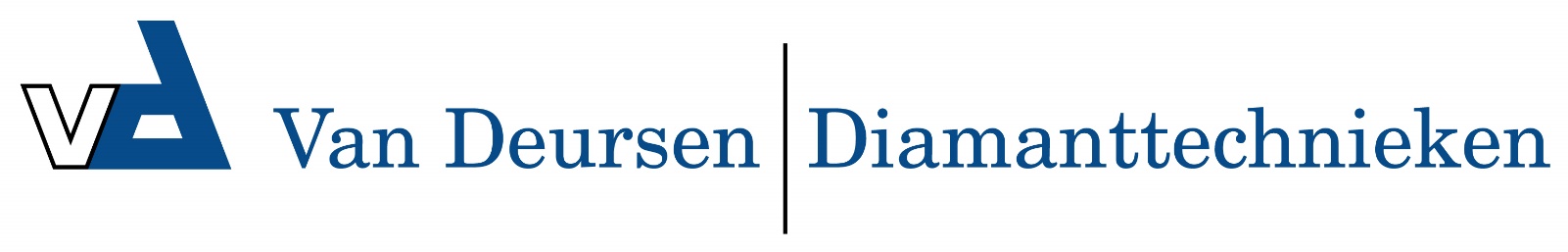 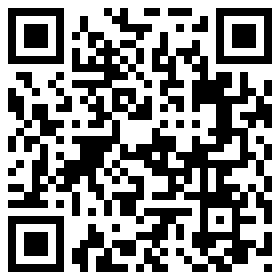 9140100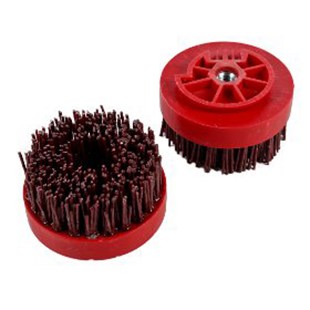 De borstel D 100 mm M-14 SF is geschikt voor een geborsteld antiek-effect op het voorbehandelde oppervlak dat ofwel gevlamd, gebouchardeerd of gezandstraald is. 2.500 - 3.000 U / min bij natgebruik.9140100Antikbürste / D 100 mm / Korn 36M 14-SF / Sil.-Kunstharz / Marmor & Granit9140110Antikbürste / D 100 mm / Korn 46M 14-SF / Sil.-Kunstharz / Marmor & Granit9140120Antikbürste / D 100 mm / Korn 60M 14-SF / Sil.-Kunstharz / Marmor & Granit9140130Antikbürste / D 100 mm / Korn 80M 14-SF / Sil.-Kunstharz / Marmor & Granit9140140Antikbürste / D 100 mm / Korn 120M 14-SF / Sil.-Kunstharz / Marmor & Granit9140150Antikbürste / D 100 mm / Korn 180M 14-SF / Sil.-Kunstharz / Marmor & Granit9140160Antikbürste / D 100 mm / Korn 240M 14-SF / Sil.-Kunstharz / Marmor & Granit9140170Antikbürste / D 100 mm / Korn 320M 14-SF / Sil.-Kunstharz / Marmor & Granit9140180Antikbürste / D 100 mm / Korn 500M 14-SF / Sil.-Kunstharz / Marmor & Granit